 Essay Structure 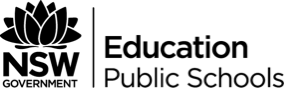 QuestionMurrow: ‘We all editorialise, it’s just to what degree.’How does the statement above support or challenge your understanding of the significance of perspective in your prescribed text?Essay StructureThesisA critical study enables us to understand the way in which our perspectives vary according to context and personal values. In turn, we use such perspectives or opinions to influence the beliefs and attitudes of others.Paragraph OneClooney’s crafting of Murrow’s perspective shaped by a belief in transparency and accountability to truth - bias originating from that value system. Role of journalist - to hold governments accountable - and does this. What language and construction?Paragraph TwoClooney shapes McCarthy’s perspective as one where he claims that he is purporting to be a patriot but actually is pursuing power.Role of politician - to represent people and act in their best interests - and is represented as going against thisWhat language and construction?Paragraph Three and FourClooney being accused of his editorialising of history according to his personal politics. Role of film- maker - to critique and comment on human experience/nature, to contribute to myth-making Allegorise the past to comment on the present - Bush/Trump The overly biased representation of Murrow - lionisation On the other hand, he shows the limitations of Murrow (capitalist forces) What language and construction?ConclusionWe editorialise in order to persuade others to adopt our perspectives and values. We must always be aware that it is these aspects that are controlling the crafting of information and be aware of the vehicles of construction and language use to facilitate the representation of truth.